Результаты независимой оценки качества образовательной деятельности общеобразовательных организаций, осуществляющих образовательную деятельность на территории Сосновоборского городского округа Ленинградской областиМУНИЦИПАЛЬНОЕ БЮДЖЕТНОЕ ОБЩЕОБРАЗОВАТЕЛЬНОЕ УЧРЕЖДЕНИЕ "СРЕДНЯЯ ОБЩЕОБРАЗОВАТЕЛЬНАЯ ШКОЛА № 2 С УГЛУБЛЕННЫМ ИЗУЧЕНИЕМ АНГЛИЙСКОГО ЯЗЫКА"По иннформации с  официального сайта для размещения информации о государственных (муниципальных) учреждениях  https://bus.gov.ru/pub/info-card/75847?activeTab=3 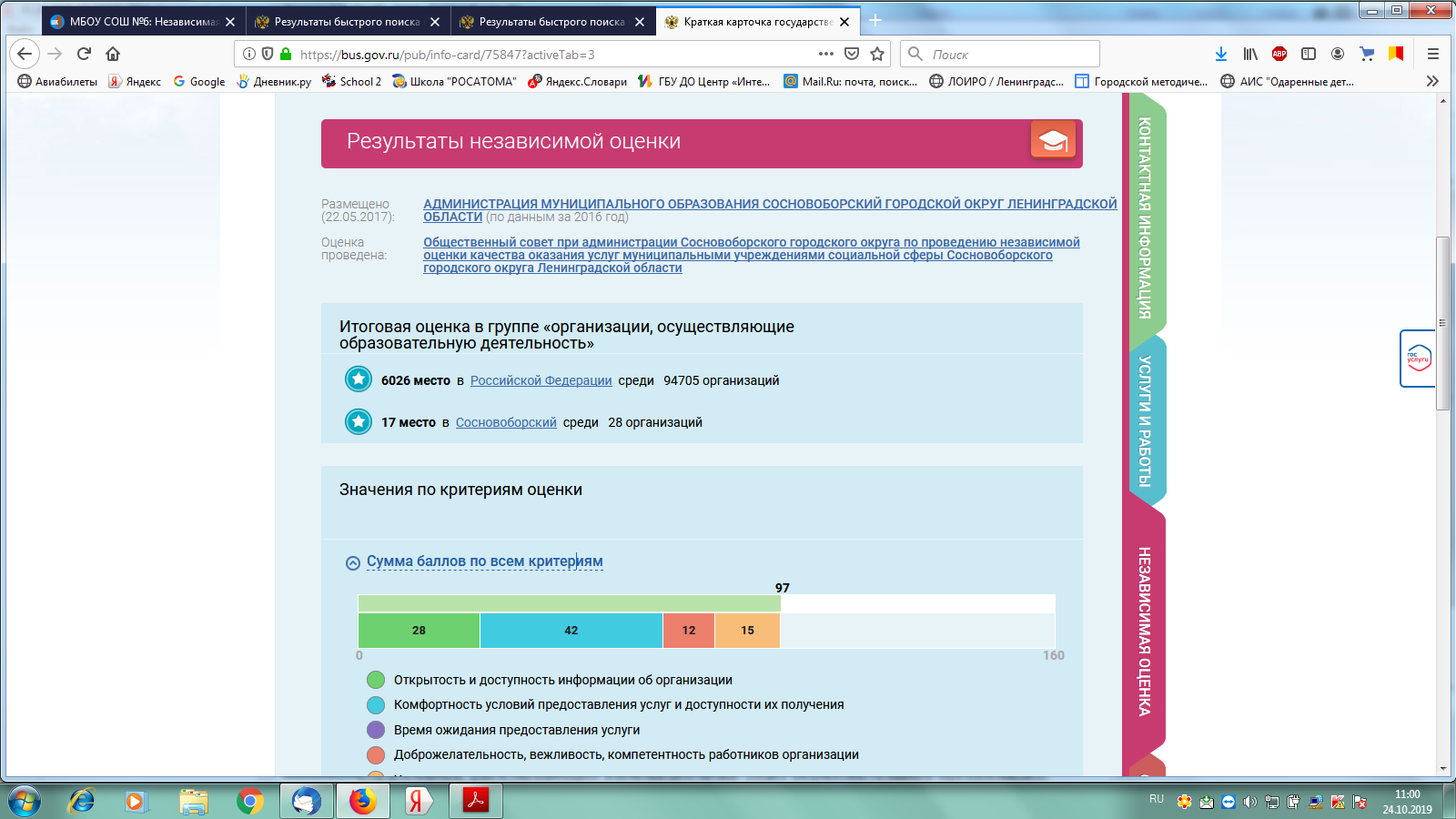 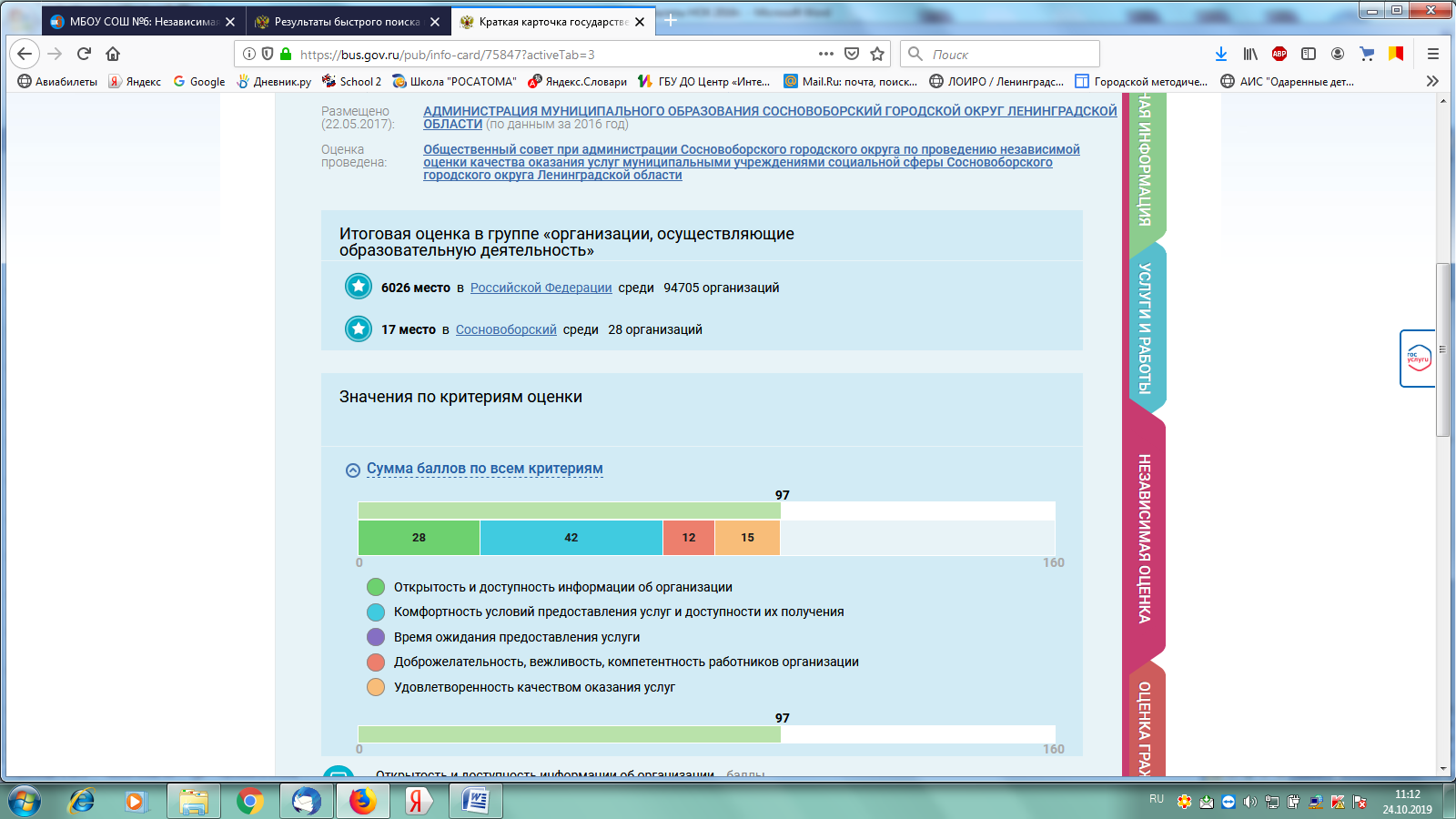 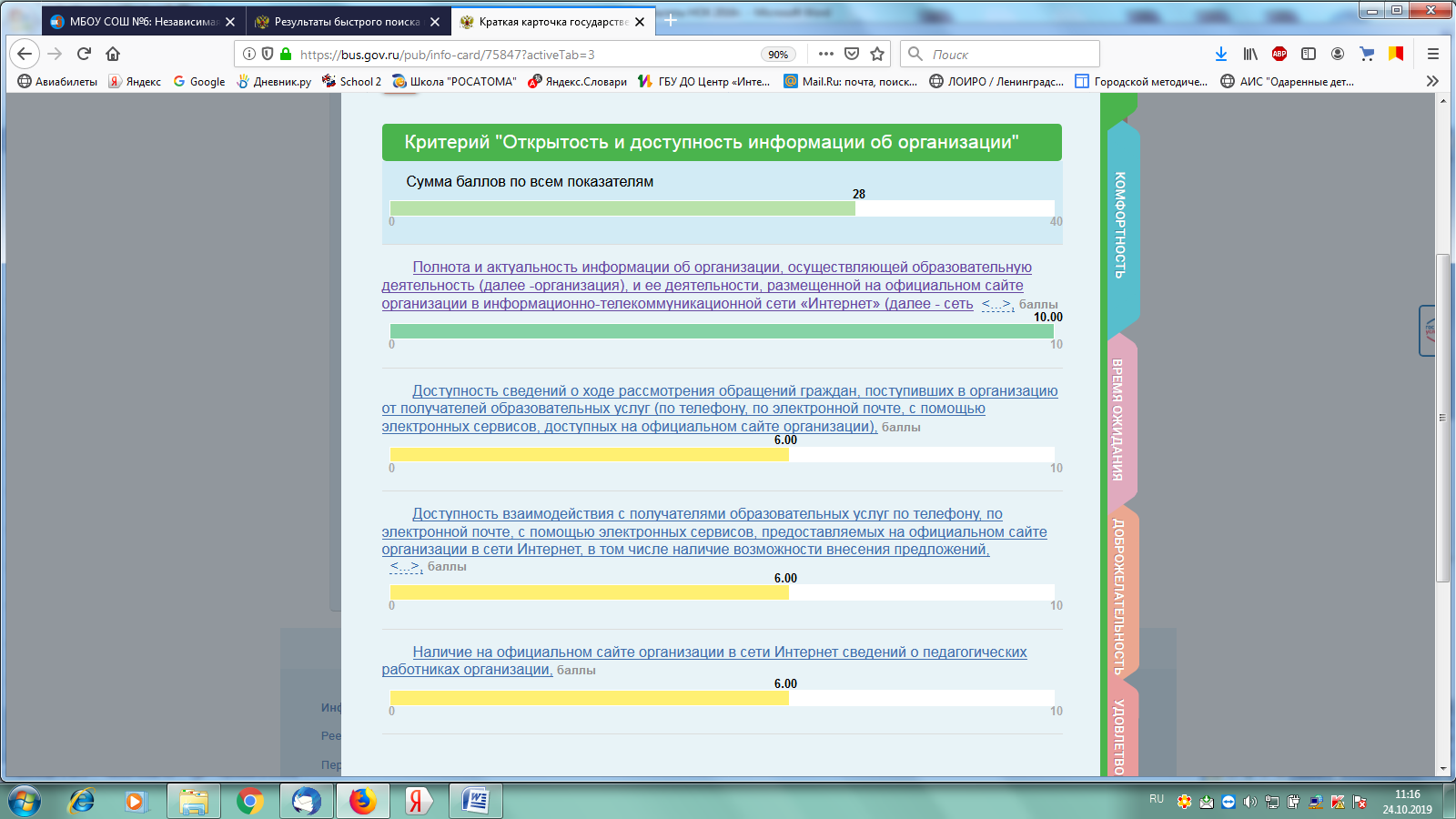 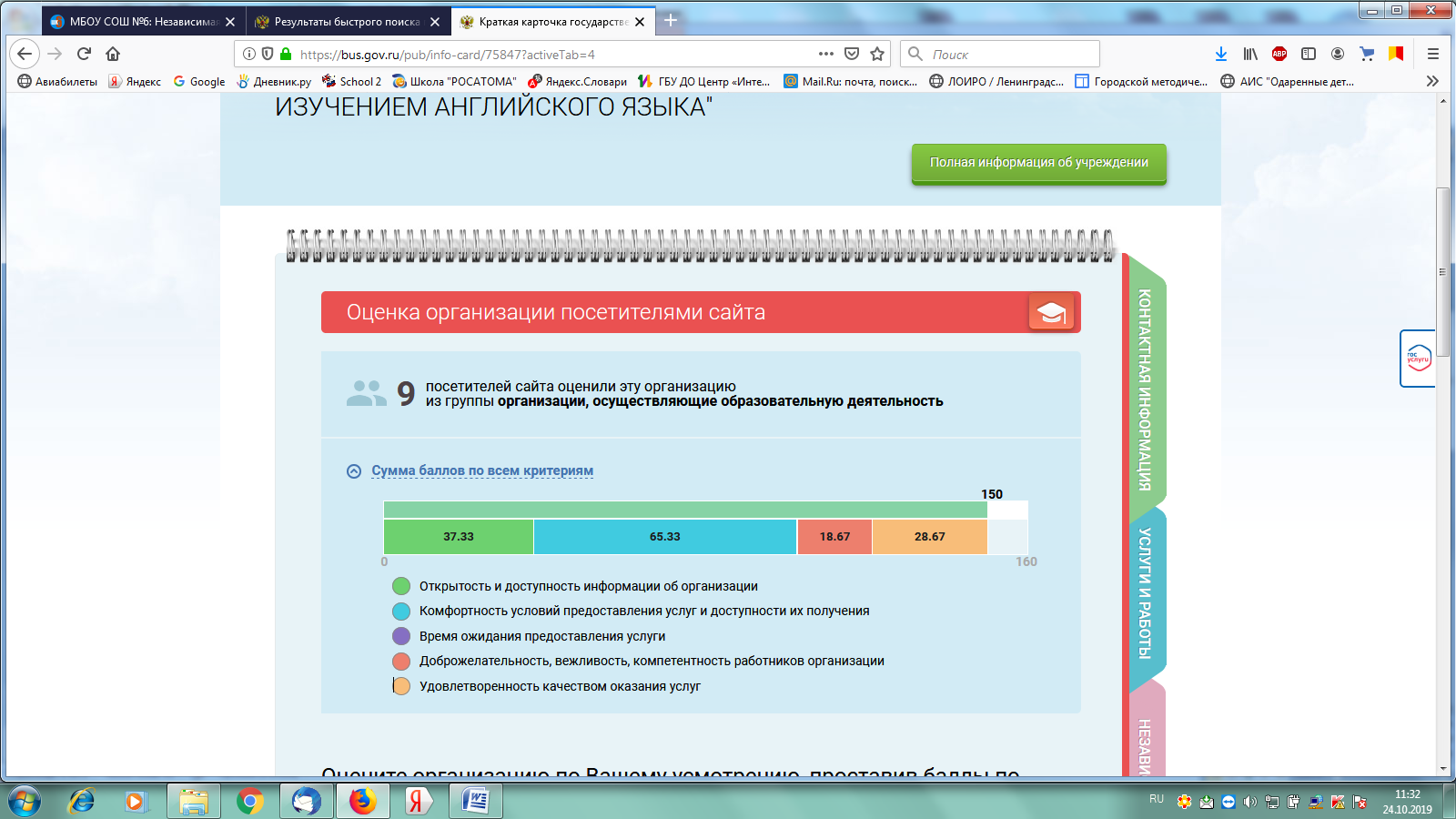 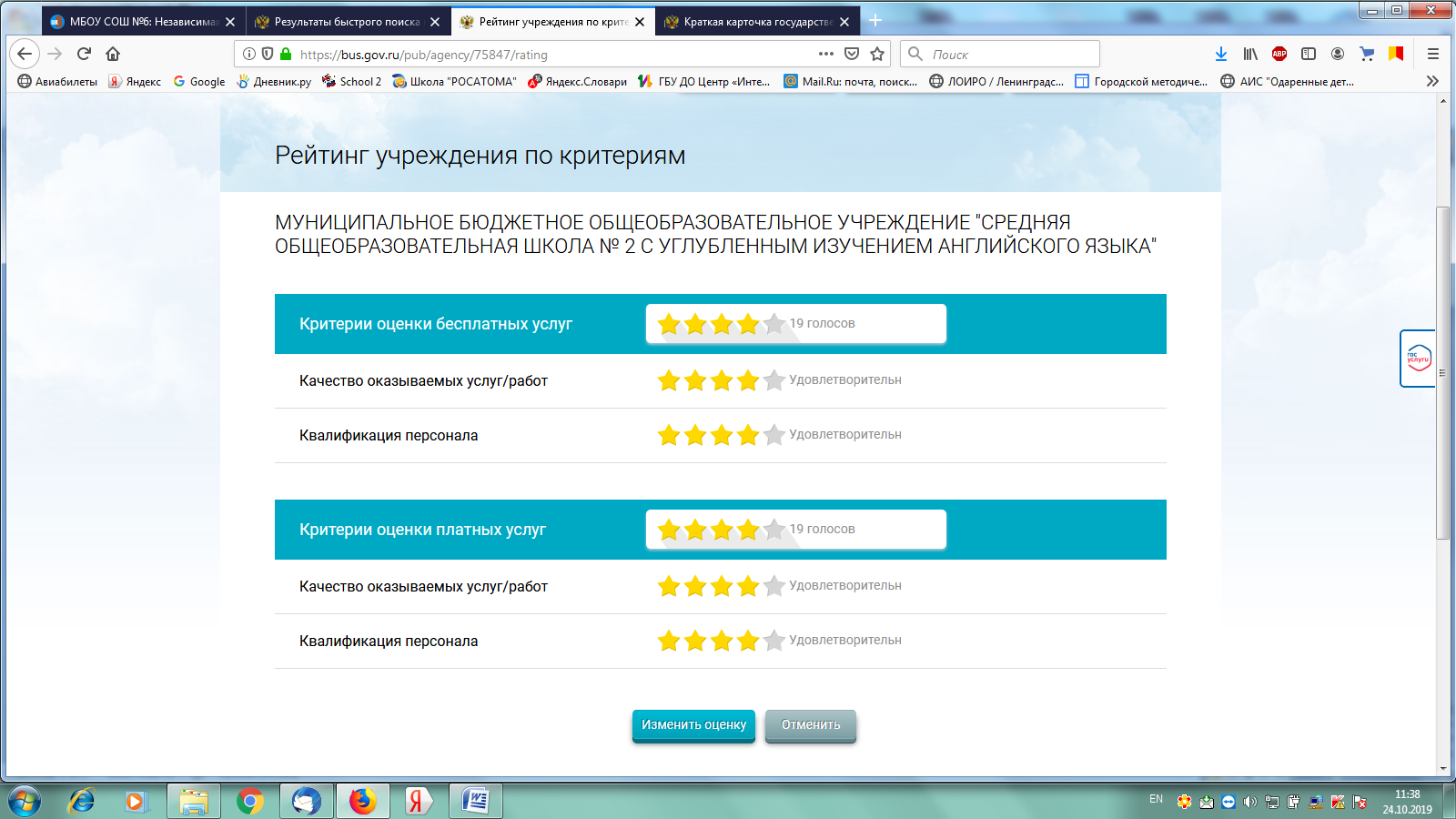 Выписка из Аналитического отчета о результатах проведения независимой оценки качества образовательной деятельности организаций, осуществляющих образовательную деятельность на территории Сосновоборского городского округа Ленинградской области (август–сентябрь 2016г.) /Колыхматов В.И., СелютинаТ.А./ Под общ. редакцией Панасюка В.П. –СПб.: ЛОИРО, 2016http://edu.sbor.net/sites/default/files/Analitich_otchet_NOK16.pdf 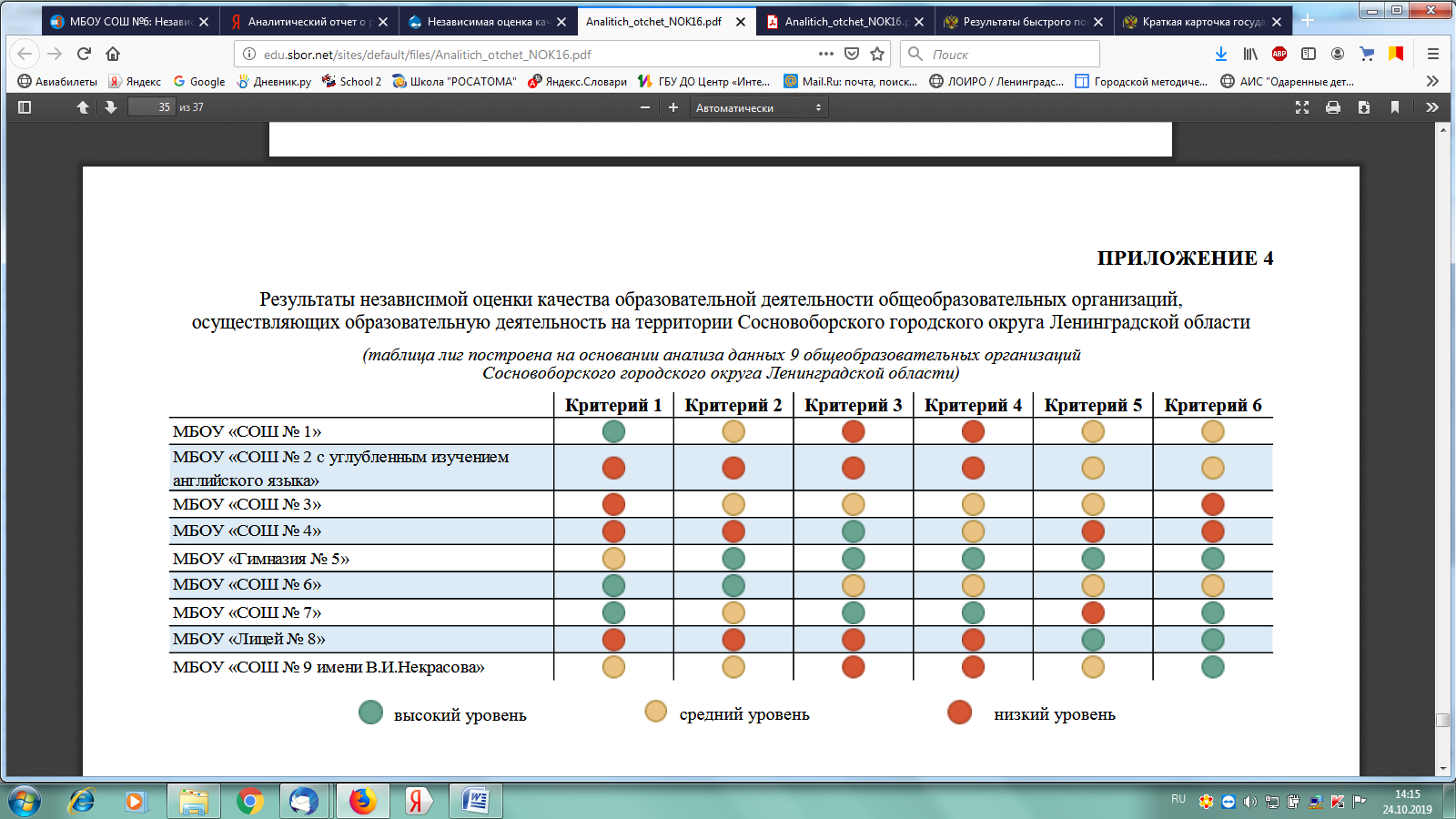 